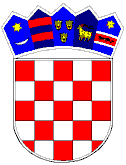 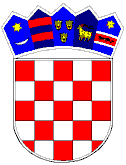 KLASA: 321-01/22-01/01URBROJ: 2158-34-02-22-1Satnica Đakovačka,  27.06.2022.Temeljem članka 69. stavka 4. Zakona o šumama („Narodne novine“, broj 68/15, 115/18, 98/19 i 32/20) te članka 31. Statuta Općine Satnica Đakovačka („Službeni glasnik Općine Satnica Đakovačka“, broj 1/09, 1/13, 1/18 i 1/20), Općinsko vijeće Općine Satnica Đakovačka na svojoj  10. sjednici održanoj dana 27. lipnja 2022. godine donosiIZVRŠENJE PROGRAMA
utroška sredstava šumskog doprinosa za 2021. godinu Članak 1.Ovim programom definira se namjena korištenja sredstava ostvarena temeljem uplaćenog iznosa sredstava šumskog doprinosa u 2021. godini. U iznosu 48.771,42 knČlanak 2.	Planirana sredstva šumskog doprinosa izvršena su kroz Program gradnje objekata i uređaja  komunalne infrastrukture za 2021, za izgradnju objekata komunalne infrastrukture definirane člankom 68. Zakona o komunalnom gospodarstvu („Narodne novine“, broj 68/18) kako slijedi:Članak 3.Izvješće o izvršenju Programa objaviti će se u „Službenom glasniku Općine Satnica Đakovačka“.Predsjednik Općinskog vijećaIvan Kuna, mag. ing. agr. v.r.________________________REDNI BROJ I OPISPLAN 2021.OSTVARENJE 2021.INDEKS 4/2R065 OSTALA NEMATERIJALNA PROIZVEDENA IMOVINA PLAN SANACIJE DEPONIJA100.000,0065.000,0065,00%UKUPNO: 100.000,0065.000,0065,00%